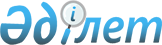 2023-2025 жылдарға арналған қалалық бюджет туралыТүркістан облысы Арыс қалалық мәслихатының 2022 жылғы 26 желтоқсандағы № 32/162-VІІ шешiмi
      ЗҚАИ-ның ескертпесі!
      Осы шешім 01.01.2023  бастап қолданысқа енгізіледі.
      Қазақстан Республикасының Бюджет кодексінің 9 бабының 2 тармағына, 75 бабының 2 тармағына, "Қазақстан Республикасындағы жергілікті мемлекеттік басқару және өзін-өзі басқару туралы" Қазақстан Республикасының Заңының 6 бабының 1 тармағының 1) тармақшасына сәйкес, Арыс қалалық мәслихаты ШЕШТІ:
      1. Арыс қаласының 2023-2025 жылдарға арналған қалалық бюджеті тиісінше 1, 2 және 3 қосымшаларға сәйкес, оның ішінде 2023 жылға мынадай көлемде бекітілсін:
      1) кiрiстер – 10 858 351 мың теңге:
      салықтық түсiмдер – 3 295 649 мың теңге;
      салықтық емес түсiмдер – 62 500 мың теңге;
      негiзгi капиталды сатудан түсетiн түсiмдер – 129 125 мың теңге;
      трансферттердің түсiмдері – 7 371 077 мың теңге;
      2) шығындар – 11 056 899 мың теңге;
      3) таза бюджеттiк кредиттеу – 15 094 мың теңге;
      бюджеттік кредиттер – 25 875 мың теңге;
      бюджеттік кредиттерді өтеу – 10 781 мың теңге;
      4) қаржы активтерімен операциялар бойынша сальдо – 0;
      қаржы активтерін сатып алу – 0;
      мемлекеттің қаржы активтерін сатудан түсетін түсімдер – 0;
      5) бюджет тапшылығы (профициті) – - 213 642 мың теңге;
      6) бюджет тапшылығын қаржыландыру (профицитін пайдалану) – 213 642 мың теңге;
      қарыздар түсімі – 25 875 мың теңге;
      қарыздарды өтеу – 10 782 мың теңге;
      бюджет қаражатының пайдаланылатын қалдықтары – 198 549 мың теңге.
      Ескерту. 1-тармақ жаңа редакцияда - Түркістан облысы Арыс қалалық мәслихатының 15.12.2023 № 10/62-VІІІ (01.01.2023 бастап қолданысқа енгізіледі) шешiмiмен.


      2. 2023 жылға корпоративтік табыс, жеке табыс салықтары және әлеуметтік салық түсімдерінің жалпы түсетін түсімдері:
      ірі кәсіпкерлік субъектілерінен және мұнай секторы ұйымдарынан түсетін түсімдерді қоспағанда, заңды тұлғалардан алынатын корпоративтік табыс салығы, төлем көзінен салық салынбайтын шетелдік азаматтар табыстарынан ұсталатын жеке табыс салығы бойынша қалалық бюджетке 50 пайыз, облыстық бюджетке 50 пайыз, төлем көзінен салық салынатын табыстардан ұсталатын жеке табыс салығы бойынша қалалық бюджетке 50 пайыз, облыстық бюджетке 50 пайыз, әлеуметтік салық бойынша қалалық бюджетке 50,0 пайыз, облыстық бюджетке 50,0 пайыз, төлем көзінен салық салынбайтын табыстардан ұсталатын жеке табыс салығы қалалық бюджетке 100,0 пайыз болып белгіленсін.
      3. Қала әкімдігінің 2023 жылға арналған резерві 12 000 мың теңге сомасында бекітілсін.
      4. 2023 жылға арналған қалалық бюджеттік даму бағдарламаларының бюджеттік инвестициялық жобалар мен бағдарламалардың тізбесі 4-қосымшаға сәйкес бекітілсін.
      5. Осы шешім 2023 жылдың 1 қаңтарынан бастап қолданысқа енгізіледі. 2023 жылға арналған қалалық бюджет
      Ескерту. 1-қосымша жаңа редакцияда - Түркістан облысы Арыс қалалық мәслихатының 15.12.2023 № 10/62-VІІІ (01.01.2023 бастап қолданысқа енгізіледі) шешiмiмен. 2024 жылға арналған қалалық бюджет 2025 жылға арналған қалалық бюджет 2023 жылға арналған қалалық бюджеттік даму бағдарламаларының бюджеттік инвестициялық жобалар мен бағдарламалардың тізбесі
      Ескерту. 4-қосымша жаңа редакцияда - Түркістан облысы Арыс қалалық мәслихатының 15.12.2023 № 10/62-VІІІ (01.01.2023 бастап қолданысқа енгізіледі) шешiмiмен.
					© 2012. Қазақстан Республикасы Әділет министрлігінің «Қазақстан Республикасының Заңнама және құқықтық ақпарат институты» ШЖҚ РМК
				
      Қалалық мәслихат хатшысы

А.Байтанаев
Арыс қалалық мәслихатының
2022 жылғы 26 желтоқсандағы
№ 32/162-VІІ шешіміне 1-қосымша
Санаты Атауы
Санаты Атауы
Санаты Атауы
Санаты Атауы
Санаты Атауы
Санаты Атауы
Санаты Атауы
Санаты Атауы
Сомасы, мың теңге
Сыныбы
Сыныбы
Сыныбы
Сыныбы
Сыныбы
Сыныбы
Сыныбы
Сомасы, мың теңге
Кіші сыныбы
Сомасы, мың теңге
1
1
1
1
1
1
2
2
3
1. Кірістер
1. Кірістер
10858351
1
Салықтық түсімдер
Салықтық түсімдер
3295649
01
01
01
01
Табыс салығы
Табыс салығы
1652248
1
Корпоративтік табыс салығы
Корпоративтік табыс салығы
283054
2
Жеке табыс салығы
Жеке табыс салығы
1369194
03
03
03
03
Әлеуметтiк салық
Әлеуметтiк салық
704928
1
Әлеуметтік салық
Әлеуметтік салық
704928
04
04
04
04
Меншiкке салынатын салықтар
Меншiкке салынатын салықтар
804550
1
Мүлiкке салынатын салықтар
Мүлiкке салынатын салықтар
629710
3
Жер салығы
Жер салығы
29506
4
Көлiк құралдарына салынатын салық
Көлiк құралдарына салынатын салық
144851
5
Бірыңғай жер салығы
Бірыңғай жер салығы
483
05
05
05
05
Тауарларға, жұмыстарға және көрсетілетін қызметтерге салынатын iшкi салықтар
Тауарларға, жұмыстарға және көрсетілетін қызметтерге салынатын iшкi салықтар
61223
2
Акциздер
Акциздер
7137
3
Табиғи және басқа ресурстарды пайдаланғаны үшiн түсетiн түсiмдер
Табиғи және басқа ресурстарды пайдаланғаны үшiн түсетiн түсiмдер
37509
4
Кәсiпкерлiк және кәсiби қызметтi жүргiзгенi үшiн алынатын алымдар
Кәсiпкерлiк және кәсiби қызметтi жүргiзгенi үшiн алынатын алымдар
16577
08
08
08
08
Заңдық маңызы бар әрекеттерді жасағаны және (немесе) оған уәкілеттігі бар мемлекеттік органдар немесе лауазымды адамдар құжаттар бергені үшін алынатын міндетті төлемдер
Заңдық маңызы бар әрекеттерді жасағаны және (немесе) оған уәкілеттігі бар мемлекеттік органдар немесе лауазымды адамдар құжаттар бергені үшін алынатын міндетті төлемдер
72700
1
Мемлекеттік баж
Мемлекеттік баж
72700
2
Салықтық емес түсiмдер
Салықтық емес түсiмдер
62500
01
01
01
01
Мемлекеттік меншіктен түсетін кірістер
Мемлекеттік меншіктен түсетін кірістер
41775
3
Мемлекет меншігіндегі акциялардың мемлекеттік пакеттеріне дивидендтер
Мемлекет меншігіндегі акциялардың мемлекеттік пакеттеріне дивидендтер
307
5
Мемлекет меншігіндегі мүлікті жалға беруден түсетін кірістер
Мемлекет меншігіндегі мүлікті жалға беруден түсетін кірістер
41458
7
Мемлекеттік бюджеттен берілген кредиттер бойынша сыйақылар
Мемлекеттік бюджеттен берілген кредиттер бойынша сыйақылар
10
03
03
03
03
Мемлекеттік бюджеттен қаржыландырылатын мемлекеттік мекемелер ұйымдастыратын мемлекеттік сатып алуды өткізуден түсетін ақша түсімдері
Мемлекеттік бюджеттен қаржыландырылатын мемлекеттік мекемелер ұйымдастыратын мемлекеттік сатып алуды өткізуден түсетін ақша түсімдері
618
1
Мемлекеттік бюджеттен қаржыландырылатын мемлекеттік мекемелер ұйымдастыратын мемлекеттік сатып алуды өткізуден түсетін ақша түсімдері
Мемлекеттік бюджеттен қаржыландырылатын мемлекеттік мекемелер ұйымдастыратын мемлекеттік сатып алуды өткізуден түсетін ақша түсімдері
618
04
04
04
04
Мемлекеттік бюджеттен қаржыландырылатын, сондай-ақ Қазақстан Республикасы Ұлттық Банкінің бюджетінен (шығыстар сметасынан) ұсталатын және қаржыландырылатын мемлекеттік мекемелер салатын айыппұлдар, өсімпұлдар, санкциялар, өндіріп алулар
Мемлекеттік бюджеттен қаржыландырылатын, сондай-ақ Қазақстан Республикасы Ұлттық Банкінің бюджетінен (шығыстар сметасынан) ұсталатын және қаржыландырылатын мемлекеттік мекемелер салатын айыппұлдар, өсімпұлдар, санкциялар, өндіріп алулар
63
1
Мұнай секторы ұйымдарынан, Жәбірленушілерге өтемақы қорына, Білім беру инфрақұрылымын қолдау қорына және Арнаулы мемлекеттік қорға түсетін түсімдерді қоспағанда, мемлекеттік бюджеттен қаржыландырылатын, сондай-ақ Қазақстан Республикасы Ұлттық Банкінің бюджетінен (шығыстар сметасынан) ұсталатын және қаржыландырылатын мемлекеттік мекемелер салатын айыппұлдар, өсімпұлдар, санкциялар, өндіріп алулар
Мұнай секторы ұйымдарынан, Жәбірленушілерге өтемақы қорына, Білім беру инфрақұрылымын қолдау қорына және Арнаулы мемлекеттік қорға түсетін түсімдерді қоспағанда, мемлекеттік бюджеттен қаржыландырылатын, сондай-ақ Қазақстан Республикасы Ұлттық Банкінің бюджетінен (шығыстар сметасынан) ұсталатын және қаржыландырылатын мемлекеттік мекемелер салатын айыппұлдар, өсімпұлдар, санкциялар, өндіріп алулар
63
06
06
06
06
Басқа да салықтық емес түсімдер
Басқа да салықтық емес түсімдер
20044
1
Басқа да салықтық емес түсімдер
Басқа да салықтық емес түсімдер
20044
3
Негізгі капиталды сатудан түсетін түсімдер
Негізгі капиталды сатудан түсетін түсімдер
129125
01
01
01
01
Мемлекеттік мекемелерге бекітілген мемлекеттік мүлікті сату
Мемлекеттік мекемелерге бекітілген мемлекеттік мүлікті сату
33100
1
Мемлекеттік мекемелерге бекітілген мемлекеттік мүлікті сату
Мемлекеттік мекемелерге бекітілген мемлекеттік мүлікті сату
33100
03
03
03
03
Жердi және материалдық емес активтердi сату
Жердi және материалдық емес активтердi сату
96025
1
Жерді сату
Жерді сату
96025
Трансферттердің түсімдері 
Трансферттердің түсімдері 
7371077
4
Трансферттердің түсімдері
Трансферттердің түсімдері
7371077
02
02
02
02
Мемлекеттiк басқарудың жоғары тұрған органдарынан түсетiн трансферттер
Мемлекеттiк басқарудың жоғары тұрған органдарынан түсетiн трансферттер
7371077
2
Облыстық бюджеттен түсетiн трансферттер
Облыстық бюджеттен түсетiн трансферттер
7371077
Функционалдық топ Атауы
Функционалдық топ Атауы
Функционалдық топ Атауы
Функционалдық топ Атауы
Функционалдық топ Атауы
Функционалдық топ Атауы
Функционалдық топ Атауы
Функционалдық топ Атауы
Сомасы, мың теңге
Кіші функция
Кіші функция
Кіші функция
Кіші функция
Кіші функция
Кіші функция
Сомасы, мың теңге
Бюджеттік бағдарлама әкімшісі
Бюджеттік бағдарлама әкімшісі
Бюджеттік бағдарлама әкімшісі
Бюджеттік бағдарлама әкімшісі
Сомасы, мың теңге
Бағдарлама
Бағдарлама
Сомасы, мың теңге
1
1
1
1
1
1
1
2
3
2. Шығындар
11056899
01
01
Жалпы сипаттағы мемлекеттiк көрсетілетін қызметтер
860954
1
1
Мемлекеттiк басқарудың жалпы функцияларын орындайтын өкiлдi, атқарушы және басқа органдар
330319
112
112
Аудан (облыстық маңызы бар қала) мәслихатының аппараты
63534
001
Аудан (облыстық маңызы бар қала) мәслихатының қызметін қамтамасыз ету жөніндегі қызметтер
63067
003
Мемлекеттік органның күрделі шығыстары
467
122
122
Аудан (облыстық маңызы бар қала) әкімінің аппараты
266785
001
Аудан (облыстық маңызы бар қала) әкімінің қызметін қамтамасыз ету жөніндегі қызметтер
265698
003
Мемлекеттік органның күрделі шығыстары
1087
2
2
Қаржылық қызмет
2435
459
459
Ауданның (облыстық маңызы бар қаланың) экономика және қаржы бөлімі
2435
003
Салық салу мақсатында мүлікті бағалауды жүргізу
2435
9
9
Жалпы сипаттағы өзге де мемлекеттiк қызметтер
528200
458
458
Ауданның (облыстық маңызы бар қаланың) тұрғын үй-коммуналдық шаруашылығы, жолаушылар көлігі және автомобиль жолдары бөлімі
183679
001
Жергілікті деңгейде тұрғын үй-коммуналдық шаруашылығы, жолаушылар көлігі және автомобиль жолдары саласындағы мемлекеттік саясатты іске асыру жөніндегі қызметтер
116250
013
Мемлекеттік органның күрделі шығыстары
8190
113
Төменгі тұрған бюджеттерге берілетін нысаналы ағымдағы трансферттер
59239
459
459
Ауданның (облыстық маңызы бар қаланың) экономика және қаржы бөлімі
344521
001
Ауданның (облыстық маңызы бар қаланың) экономикалық саясаттын қалыптастыру мен дамыту, мемлекеттік жоспарлау, бюджеттік атқару және коммуналдық меншігін басқару саласындағы мемлекеттік саясатты іске асыру жөніндегі қызметтер
69372
015
Мемлекеттік органның күрделі шығыстары
794
113
Төменгі тұрған бюджеттерге берілетін нысаналы ағымдағы трансферттер
274355
02
02
Қорғаныс
33849
1
1
Әскери мұқтаждар
27607
122
122
Аудан (облыстық маңызы бар қала) әкімінің аппараты
27607
005
Жалпыға бірдей әскери міндетті атқару шеңберіндегі іс-шаралар
27607
2
2
Төтенше жағдайлар жөнiндегi жұмыстарды ұйымдастыру
6242
122
122
Аудан (облыстық маңызы бар қала) әкімінің аппараты
6242
006
Аудан (облыстық маңызы бар қала) ауқымындағы төтенше жағдайлардың алдын алу және оларды жою
2739
007
Аудандық (қалалық) ауқымдағы дала өрттерінің, сондай-ақ мемлекеттік өртке қарсы қызмет органдары құрылмаған елдi мекендерде өрттердің алдын алу және оларды сөндіру жөніндегі іс-шаралар
3503
06
06
Әлеуметтiк көмек және әлеуметтiк қамсыздандыру
2145258
1
1
Әлеуметтiк қамсыздандыру
578035
451
451
Ауданның (облыстық маңызы бар қаланың) жұмыспен қамту және әлеуметтік бағдарламалар бөлімі
578035
005
Мемлекеттік атаулы әлеуметтік көмек 
578035
2
2
Әлеуметтiк көмек
1456448
451
451
Ауданның (облыстық маңызы бар қаланың) жұмыспен қамту және әлеуметтік бағдарламалар бөлімі
1456448
002
Жұмыспен қамту бағдарламасы
500271
004
Ауылдық жерлерде тұратын денсаулық сақтау, білім беру, әлеуметтік қамтамасыз ету, мәдениет, спорт және ветеринар мамандарына отын сатып алуға Қазақстан Республикасының заңнамасына сәйкес әлеуметтік көмек көрсету
15663
006
Тұрғын үйге көмек көрсету
26696
007
Жергілікті өкілетті органдардың шешімі бойынша мұқтаж азаматтардың жекелеген топтарына әлеуметтік көмек
155375
010
Үйден тәрбиеленіп оқытылатын мүгедектігі бар балаларды материалдық қамтамасыз ету
3109
014
Мұқтаж азаматтарға үйде әлеуметтiк көмек көрсету
220040
015
Зейнеткерлер мен мүгедектігі бар адамдарға әлеуметтiк қызмет көрсету аумақтық орталығы
108334
017
Оңалтудың жеке бағдарламасына сәйкес мұқтаж мүгедектігі бар адамдарды протездік-ортопедиялық көмек, сурдотехникалық құралдар, тифлотехникалық құралдар, санаторий-курорттық емделу, мiндеттi гигиеналық құралдармен қамтамасыз ету, арнаулы жүрiп-тұру құралдары, жеке көмекшінің және есту бойынша мүгедектігі бар адамдарға қолмен көрсететiн тіл маманының қызметтері мен қамтамасыз ету
356580
023
Жұмыспен қамту орталықтарының қызметін қамтамасыз ету
70380
9
9
Әлеуметтiк көмек және әлеуметтiк қамтамасыз ету салаларындағы өзге де қызметтер
110775
451
451
Ауданның (облыстық маңызы бар қаланың) жұмыспен қамту және әлеуметтік бағдарламалар бөлімі
110775
001
Жергілікті деңгейде халық үшін әлеуметтік бағдарламаларды жұмыспен қамтуды қамтамасыз етуді іске асыру саласындағы мемлекеттік саясатты іске асыру жөніндегі қызметтер
80658
011
Жәрдемақыларды және басқа да әлеуметтік төлемдерді есептеу, төлеу мен жеткізу бойынша қызметтерге ақы төлеу
3252
021
Мемлекеттік органның күрделі шығыстары
332
028
Күш көрсету немесе күш көрсету қаупі салдарынан қиын жағдайларға тап болған тәуекелдер тобындағы адамдарға қызметтер
9733
050
Қазақстан Республикасында мүгедектігі бар адамдардың құқықтарын қамтамасыз етуге және өмір сүру сапасын жақсарту
16800
07
07
Тұрғын үй-коммуналдық шаруашылық
3486999
1
1
Тұрғын үй шаруашылығы
220698
458
458
Ауданның (облыстық маңызы бар қаланың) тұрғын үй-коммуналдық шаруашылығы, жолаушылар көлігі және автомобиль жолдары бөлімі
28698
003
Мемлекеттік тұрғын үй қорын сақтауды ұйымдастыру
28698
467
467
Ауданның (облыстық маңызы бар қаланың) құрылыс бөлімі
192000
098
Коммуналдық тұрғын үй қорының тұрғын үйлерін сатып алу
192000
2
2
Коммуналдық шаруашылық
2603636
458
458
Ауданның (облыстық маңызы бар қаланың) тұрғын үй-коммуналдық шаруашылығы, жолаушылар көлігі және автомобиль жолдары бөлімі
2603636
011
Шағын қалаларды жылумен жабдықтауды үздіксіз қамтамасыз ету
258850
012
Сумен жабдықтау және су бұру жүйесінің жұмыс істеуі
74761
026
Ауданның (облыстық маңызы бар қаланың) коммуналдық меншігіндегі жылу жүйелерін қолдануды ұйымдастыру
294692
027
Ауданның (облыстық маңызы бар қаланың) коммуналдық меншігіндегі газ жүйелерін қолдануды ұйымдастыру
9171
028
Коммуналдық шаруашылығын дамыту
253050
029
Сумен жабдықтау және су бұру жүйелерін дамыту
1706605
058
Елді мекендердегі сумен жабдықтау және су бұру жүйелерін дамыту 
6507
3
3
Елді-мекендерді көркейту
662665
458
458
Ауданның (облыстық маңызы бар қаланың) тұрғын үй-коммуналдық шаруашылығы, жолаушылар көлігі және автомобиль жолдары бөлімі
662665
015
Елдi мекендердегі көшелердi жарықтандыру
5001
018
Елді мекендерді абаттандыру және көгалдандыру
657664
08
08
Мәдениет, спорт, туризм және ақпараттық кеңістiк
948321
1
1
Мәдениет саласындағы қызмет
175440
457
457
Ауданның (облыстық маңызы бар қаланың) мәдениет, тілдерді дамыту, дене шынықтыру және спорт бөлімі
175440
003
Мәдени-демалыс жұмысын қолдау
175440
2
2
Спорт
400089
457
457
Ауданның (облыстық маңызы бар қаланың) мәдениет, тілдерді дамыту, дене шынықтыру және спорт бөлімі
400089
008
Ұлттық және бұқаралық спорт түрлерін дамыту
380089
009
Аудандық (облыстық маңызы бар қалалық) деңгейде спорттық жарыстар өткiзу
3000
010
Әртүрлi спорт түрлерi бойынша аудан (облыстық маңызы бар қала) құрама командаларының мүшелерiн дайындау және олардың облыстық спорт жарыстарына қатысуы
17000
3
3
Ақпараттық кеңiстiк
196482
457
457
Ауданның (облыстық маңызы бар қаланың) мәдениет, тілдерді дамыту, дене шынықтыру және спорт бөлімі
145482
006
Аудандық (қалалық) кiтапханалардың жұмыс iстеуi
124014
007
Мемлекеттiк тiлдi және Қазақстан халқының басқа да тiлдерін дамыту
21468
456
456
Ауданның (облыстық маңызы бар қаланың) ішкі саясат бөлімі
51000
002
Мемлекеттік ақпараттық саясат жүргізу жөніндегі қызметтер
51000
9
9
Мәдениет, спорт, туризм және ақпараттық кеңiстiктi ұйымдастыру жөнiндегi өзге де қызметтер
176310
457
457
Ауданның (облыстық маңызы бар қаланың) мәдениет, тілдерді дамыту, дене шынықтыру және спорт бөлімі
35432
001
Жергілікті деңгейде мәдениет, тілдерді дамыту, дене шынықтыру және спорт саласында мемлекеттік саясатты іске асыру жөніндегі қызметтер
33932
032
Ведомстволық бағыныстағы мемлекеттік мекемелерінің және ұйымдарының күрделі шығыстары
1500
456
456
Ауданның (облыстық маңызы бар қаланың) ішкі саясат бөлімі
140878
001
Жергілікті деңгейде ақпарат, мемлекеттілікті нығайту және азаматтардың әлеуметтік сенімділігін қалыптастыру саласында мемлекеттік саясатты іске асыру жөніндегі қызметтер
64102
003
Жастар саясаты саласында іс-шараларды іске асыру
56244
032
Ведомстволық бағыныстағы мемлекеттік мекемелерінің және ұйымдарының күрделі шығыстары
20532
09
09
Отын-энергетика кешені және жер қойнауын пайдалану
1360592
1
1
Отын және энергетика
410457
458
458
Ауданның (облыстық маңызы бар қаланың) тұрғын үй-коммуналдық шаруашылығы, жолаушылар көлігі және автомобиль жолдары бөлімі
410457
019
Жылу-энергетикалық жүйені дамыту
410457
9
9
Отын-энергетика кешені және жер қойнауын пайдалану саласындағы өзге де қызметтер
950135
458
458
Ауданның (облыстық маңызы бар қаланың) тұрғын үй-коммуналдық шаруашылығы, жолаушылар көлігі және автомобиль жолдары бөлімі
950135
036
Газ тасымалдау жүйесін дамыту
950135
10
10
Ауыл, су, орман, балық шаруашылығы, ерекше қорғалатын табиғи аумақтар, қоршаған ортаны және жануарлар дүниесін қорғау, жер қатынастары
151461
1
1
Ауыл шаруашылығы
78341
462
462
Ауданның (облыстық маңызы бар қаланың) ауыл шаруашылығы бөлімі
73662
001
Жергілікті деңгейде ауыл шаруашылығы саласындағы мемлекеттік саясатты іске асыру жөніндегі қызметтер
44957
006
Мемлекеттік органның күрделі шығыстары
28705
467
467
Ауданның (облыстық маңызы бар қаланың) құрылыс бөлімі
4679
010
Ауыл шаруашылығы объектілерін дамыту
4679
6
6
Жер қатынастары
64832
463
463
Ауданның (облыстық маңызы бар қаланың) жер қатынастары бөлімі
64832
001
Аудан (облыстық маңызы бар қала) аумағында жер қатынастарын реттеу саласындағы мемлекеттік саясатты іске асыру жөніндегі қызметтер
37004
003
Елді мекендерді жер-шаруашылық орналастыру
27000
007
Мемлекеттік органның күрделі шығыстары
828
9
9
Ауыл, су, орман, балық шаруашылығы, қоршаған ортаны қорғау және жер қатынастары саласындағы басқа да қызметтер
8288
459
459
Ауданның (облыстық маңызы бар қаланың) экономика және қаржы бөлімі
8288
099 
Мамандарға әлеуметтік қолдау көрсету жөніндегі шараларды іске асыру
8288
11
11
Өнеркәсіп, сәулет, қала құрылысы және құрылыс қызметі
95781
2
2
Сәулет, қала құрылысы және құрылыс қызметі
95781
467
467
Ауданның (облыстық маңызы бар қаланың) құрылыс бөлімі
45962
001
Жергілікті деңгейде құрылыс саласындағы мемлекеттік саясатты іске асыру жөніндегі қызметтер
45962
468
468
Ауданның (облыстық маңызы бар қаланың) сәулет және қала құрылысы бөлімі
49819
001
Жергілікті деңгейде сәулет және қала құрылысы саласындағы мемлекеттік саясатты іске асыру жөніндегі қызметтер
31241
003
Аудан аумағында қала құрылысын дамыту схемаларын және елді мекендердің бас жоспарларын әзірлеу
17841
004
Мемлекеттік органның күрделі шығыстары
737
12
12
Көлiк және коммуникация
503477
1
1
Автомобиль көлiгi
227820
458
458
Ауданның (облыстық маңызы бар қаланың) тұрғын үй-коммуналдық шаруашылығы, жолаушылар көлігі және автомобиль жолдары бөлімі
227820
023
Автомобиль жолдарының жұмыс істеуін қамтамасыз ету
227820
9
9
Көлiк және коммуникациялар саласындағы өзге де қызметтер
275657
458
458
Ауданның (облыстық маңызы бар қаланың) тұрғын үй-коммуналдық шаруашылығы, жолаушылар көлігі және автомобиль жолдары бөлімі
275657
037
Әлеуметтік маңызы бар қалалық (ауылдық), қала маңындағы және ауданішілік қатынастар бойынша жолаушылар тасымалдарын субсидиялау
275657
13
13
Басқалар
1192223
3
3
Кәсiпкерлiк қызметтi қолдау және бәсекелестікті қорғау
49104
469
469
Ауданның (облыстық маңызы бар қаланың) кәсіпкерлік бөлімі
49104
001
Жергілікті деңгейде кәсіпкерлікті дамыту саласындағы мемлекеттік саясатты іске асыру жөніндегі қызметтер
48015
004
Мемлекеттік органның күрделі шығыстары
1089
9
9
Басқалар
1143119
467
467
Ауданның (облыстық маңызы бар қаланың) құрылыс бөлімі
564162
079
"Ауыл-Ел бесігі" жобасы шеңберінде ауылдық елді мекендердегі әлеуметтік және инженерлік инфрақұрылым бойынша іс-шараларды іске асыру
564162
458
458
Ауданның (облыстық маңызы бар қаланың) тұрғын үй-коммуналдық шаруашылығы, жолаушылар көлігі және автомобиль жолдары бөлімі
568632
062
"Ауыл-Ел бесігі" жобасы шеңберінде ауылдық елді мекендердегі әлеуметтік және инженерлік инфрақұрылым бойынша іс-шараларды іске асыру
383248
096
Мемлекеттік-жекешелік әріптестік жобалар бойынша мемлекеттік міндеттемелерді орындау
185384
459
459
Ауданның (облыстық маңызы бар қаланың) экономика және қаржы бөлімі
10325
012
Ауданның (облыстық маңызы бар қаланың) жергілікті атқарушы органының резерві 
10325
14
14
Борышқа қызмет көрсету
11
1
1
Борышқа қызмет көрсету
11
459
459
Ауданның (облыстық маңызы бар қаланың) экономика және қаржы бөлімі
11
021
Жергілікті атқарушы органдардың облыстық бюджеттен қарыздар бойынша сыйақылармен өзге де төлемдерді төлеу бойынша борышына қызмет көрсету
11
15
15
Трансферттер
277973
1
1
Трансферттер
277973
459
459
Ауданның (облыстық маңызы бар қаланың) экономика және қаржы бөлімі
277973
006
Нысаналы пайдаланылмаған (толық пайдаланылмаған) трансферттерді қайтару
852
024
Заңнаманы өзгертуге байланысты жоғары тұрған бюджеттің шығындарын өтеуге төменгі тұрған бюджеттен ағымдағы нысаналы трансферттер
91902
054
Қазақстан Республикасының Ұлттық қорынан берілетін нысаналы трансферт есебінен республикалық бюджеттен бөлінген пайдаланылмаған (түгел пайдаланылмаған) нысаналы трансферттердің сомасын қайтару
185219
3. Таза бюджеттік кредиттеу
15094
Функционалдық топ Атауы
Функционалдық топ Атауы
Функционалдық топ Атауы
Функционалдық топ Атауы
Функционалдық топ Атауы
Функционалдық топ Атауы
Функционалдық топ Атауы
Функционалдық топ Атауы
Сомасы, мың теңге
Кіші функция
Кіші функция
Кіші функция
Кіші функция
Кіші функция
Кіші функция
Сомасы, мың теңге
Бюджеттік бағдарлама әкімшісі
Бюджеттік бағдарлама әкімшісі
Бюджеттік бағдарлама әкімшісі
Бюджеттік бағдарлама әкімшісі
Сомасы, мың теңге
Бағдарлама
Бағдарлама
Сомасы, мың теңге
1
1
1
1
1
1
1
2
Бюджеттік кредиттер
25875
10
10
Ауыл, су, орман, балық шаруашылығы, ерекше қорғалатын табиғи аумақтар, қоршаған ортаны және жануарлар дүниесін қорғау, жер қатынастары
25875
9
9
Ауыл, су, орман, балық шаруашылығы, қоршаған ортаны қорғау және жер қатынастары саласындағы басқа да қызметтер
25875
459
459
Ауданның (облыстық маңызы бар қаланың) экономика және қаржы бөлімі
25875
018
Мамандарды әлеуметтік қолдау шараларын іске асыру үшін бюджеттік кредиттер
25875
Санаты Атауы
Санаты Атауы
Санаты Атауы
Санаты Атауы
Санаты Атауы
Санаты Атауы
Санаты Атауы
Санаты Атауы
Сыныбы
Сыныбы
Сыныбы
Сыныбы
Сыныбы
Сыныбы
Сыныбы
Кіші сыныбы
Кіші сыныбы
Кіші сыныбы
Кіші сыныбы
Кіші сыныбы
1
1
1
1
1
1
1
2
Бюджеттік кредиттерді өтеу
10781
5
5
Бюджеттік кредиттерді өтеу
10781
01
01
Бюджеттік кредиттерді өтеу
10781
1
1
Мемлекеттік бюджеттен берілген бюджеттік кредиттерді өтеу
10781
4. Қаржы активтерімен операциялар бойынша сальдо
0
Қаржы активтерін сатып алу
0
Мемлекеттің қаржы активтерін сатудан түсетін түсімдер
0
5. Бюджет тапшылығы (профициті)
-213642
6. Бюджет тапшылығын қаржыландыру (профицитін пайдалану)
213642
Қарыздар түсімдері
25875
7
7
Қарыздар түсімдері
25875
01
01
Мемлекеттік ішкі қарыздар 
25875
2
2
Қарыз алу келісім-шарттары
25875
Функционалдық топ Атауы
Функционалдық топ Атауы
Функционалдық топ Атауы
Функционалдық топ Атауы
Функционалдық топ Атауы
Функционалдық топ Атауы
Функционалдық топ Атауы
Функционалдық топ Атауы
Кіші функция
Кіші функция
Кіші функция
Кіші функция
Кіші функция
Кіші функция
Бюджеттік бағдарлама әкімшісі
Бюджеттік бағдарлама әкімшісі
Бюджеттік бағдарлама әкімшісі
Бюджеттік бағдарлама әкімшісі
Бағдарлама
Бағдарлама
1
1
1
1
1
1
1
2
Қарыздарды өтеу
10782
16
16
Қарыздарды өтеу
10782
1
1
Қарыздарды өтеу
10782
459
459
Ауданның (облыстық маңызы бар қаланың) экономика және қаржы бөлімі
10782
005
Жергілікті атқарушы органның жоғары тұрған бюджет алдындағы борышын өтеу
10781
022
Жергілікті бюджеттен бөлінген пайдаланылмаған бюджеттік кредиттерді қайтару
1
Бюджет қаражаттарының пайдаланылатын қалдықтары
198549Арыс қалалық мәслихатының
2022 жылғы 26 желтоқсандағы
№ 32/162-VІІ шешіміне 2-қосымша
Санаты Атауы
Санаты Атауы
Санаты Атауы
Санаты Атауы
Санаты Атауы
Санаты Атауы
Санаты Атауы
Санаты Атауы
Сомасы, мың теңге
Сыныбы
Сыныбы
Сыныбы
Сыныбы
Сыныбы
Сыныбы
Сыныбы
Сомасы, мың теңге
Кіші сыныбы
Сомасы, мың теңге
1
1
1
1
1
1
2
2
3
1. Кірістер
1. Кірістер
4246557
1
Салықтық түсімдер
Салықтық түсімдер
3149929
01
01
01
01
Табыс салығы
Табыс салығы
1443291
1
Корпоративтік табыс салығы
Корпоративтік табыс салығы
364625
2
Жеке табыс салығы
Жеке табыс салығы
1078666
03
03
03
03
Әлеуметтiк салық
Әлеуметтiк салық
806904
1
Әлеуметтік салық
Әлеуметтік салық
806904
04
04
04
04
Меншiкке салынатын салықтар
Меншiкке салынатын салықтар
795001
1
Мүлiкке салынатын салықтар
Мүлiкке салынатын салықтар
660184
3
Жер салығы
Жер салығы
26578
4
Көлiк құралдарына салынатын салық
Көлiк құралдарына салынатын салық
104609
5
Бірыңғай жер салығы
Бірыңғай жер салығы
3630
05
05
05
05
Тауарларға, жұмыстарға және қызметтерге салынатын iшкi салықтар
Тауарларға, жұмыстарға және қызметтерге салынатын iшкi салықтар
63681
2
Акциздер
Акциздер
7317
3
Табиғи және басқа ресурстарды пайдаланғаны үшiн түсетiн түсiмдер
Табиғи және басқа ресурстарды пайдаланғаны үшiн түсетiн түсiмдер
46904
4
Кәсiпкерлiк және кәсiби қызметтi жүргiзгенi үшiн алынатын алымдар
Кәсiпкерлiк және кәсiби қызметтi жүргiзгенi үшiн алынатын алымдар
9460
08
08
08
08
Заңдық маңызы бар әрекеттерді жасағаны және (немесе) оған уәкілеттігі бар мемлекеттік органдар немесе лауазымды адамдар құжаттар бергені үшін алынатын міндетті төлемдер
Заңдық маңызы бар әрекеттерді жасағаны және (немесе) оған уәкілеттігі бар мемлекеттік органдар немесе лауазымды адамдар құжаттар бергені үшін алынатын міндетті төлемдер
41052
1
Мемлекеттік баж
Мемлекеттік баж
41052
2
Салықтық емес түсiмдер
Салықтық емес түсiмдер
27073
01
01
01
01
Мемлекеттік меншіктен түсетін кірістер
Мемлекеттік меншіктен түсетін кірістер
24889
1
Мемлекеттік кәсіпорындардың таза кірісі бөлігіндегі түсімдер
Мемлекеттік кәсіпорындардың таза кірісі бөлігіндегі түсімдер
238
3
Мемлекет меншігіндегі акциялардың мемлекеттік пакеттеріне дивидендтер
Мемлекет меншігіндегі акциялардың мемлекеттік пакеттеріне дивидендтер
303
5
Мемлекет меншігіндегі мүлікті жалға беруден түсетін кірістер
Мемлекет меншігіндегі мүлікті жалға беруден түсетін кірістер
24335
7
Мемлекеттік бюджеттен берілген кредиттер бойынша сыйақылар
Мемлекеттік бюджеттен берілген кредиттер бойынша сыйақылар
13
06
06
06
06
Басқа да салықтық емес түсімдер
Басқа да салықтық емес түсімдер
2184
1
Басқа да салықтық емес түсімдер
Басқа да салықтық емес түсімдер
2184
3
Негізгі капиталды сатудан түсетін түсімдер
Негізгі капиталды сатудан түсетін түсімдер
58150
03
03
03
03
Жерді және материалдық емес активтерді сату
Жерді және материалдық емес активтерді сату
58150
1
Жерді сату
Жерді сату
58150
Трансферттер түсімі
Трансферттер түсімі
1011405
4
Трансферттер түсімі
Трансферттер түсімі
1011405
02
02
02
02
Мемлекеттiк басқарудың жоғары тұрған органдарынан түсетiн трансферттер
Мемлекеттiк басқарудың жоғары тұрған органдарынан түсетiн трансферттер
1011405
2
Облыстық бюджеттен түсетiн трансферттер
Облыстық бюджеттен түсетiн трансферттер
1011405
Функционалдық топ Атауы
Функционалдық топ Атауы
Функционалдық топ Атауы
Функционалдық топ Атауы
Функционалдық топ Атауы
Функционалдық топ Атауы
Функционалдық топ Атауы
Функционалдық топ Атауы
Сомасы, мың теңге
Кіші функция
Кіші функция
Кіші функция
Кіші функция
Кіші функция
Кіші функция
Сомасы, мың теңге
Бюджеттік бағдарлама әкімшісі
Бюджеттік бағдарлама әкімшісі
Бюджеттік бағдарлама әкімшісі
Бюджеттік бағдарлама әкімшісі
Сомасы, мың теңге
Бағдарлама
Бағдарлама
Сомасы, мың теңге
1
1
1
1
1
1
1
2
3
2. Шығындар
4246557
01
01
Жалпы сипаттағы мемлекеттiк қызметтер
599235
1
1
Мемлекеттiк басқарудың жалпы функцияларын орындайтын өкiлдi, атқарушы және басқа органдар
461194
112
112
Аудан (облыстық маңызы бар қала) мәслихатының аппараты
55293
001
Аудан (облыстық маңызы бар қала) мәслихатының қызметін қамтамасыз ету жөніндегі қызметтер
55293
122
122
Аудан (облыстық маңызы бар қала) әкімінің аппараты
405901
001
Аудан (облыстық маңызы бар қала) әкімінің қызметін қамтамасыз ету жөніндегі қызметтер
404896
003
Мемлекеттік органның күрделі шығыстары
1005
2
2
Қаржылық қызмет
2493
459
459
Ауданның (облыстық маңызы бар қаланың) экономика және қаржы бөлімі
2493
003
Салық салу мақсатында мүлікті бағалауды жүргізу
2493
9
9
Жалпы сипаттағы өзге де мемлекеттiк қызметтер
135548
458
458
Ауданның (облыстық маңызы бар қаланың) тұрғын үй-коммуналдық шаруашылығы, жолаушылар көлігі және автомобиль жолдары бөлімі
76031
9
9
001
Жергілікті деңгейде тұрғын үй-коммуналдық шаруашылығы, жолаушылар көлігі және автомобиль жолдары саласындағы мемлекеттік саясатты іске асыру жөніндегі қызметтер
73831
013
Мемлекеттік органның күрделі шығыстары
2200
459
459
Ауданның (облыстық маңызы бар қаланың) экономика және қаржы бөлімі
59517
001
Ауданның (облыстық маңызы бар қаланың) экономикалық саясаттын қалыптастыру мен дамыту, мемлекеттік жоспарлау, бюджеттік атқару және коммуналдық меншігін басқару саласындағы мемлекеттік саясатты іске асыру жөніндегі қызметтер
59067
015
Мемлекеттік органның күрделі шығыстары
450
02
02
Қорғаныс
26252
1
1
Әскери мұқтаждар
24252
122
122
Аудан (облыстық маңызы бар қала) әкімінің аппараты
24252
005
Жалпыға бірдей әскери міндетті атқару шеңберіндегі іс-шаралар
24252
2
2
Төтенше жағдайлар жөнiндегi жұмыстарды ұйымдастыру
2000
122
122
Аудан (облыстық маңызы бар қала) әкімінің аппараты
2000
007
Аудандық (қалалық) ауқымдағы дала өрттерінің, сондай-ақ мемлекеттік өртке қарсы қызмет органдары құрылмаған елдi мекендерде өрттердің алдын алу және оларды сөндіру жөніндегі іс-шаралар
2000
03
03
Қоғамдық тәртіп, қауіпсіздік, құқықтық, сот, қылмыстық-атқару қызметі
30000
9
9
Қоғамдық тәртіп және қауіпсіздік саласындағы өзге де қызметтер
30000
458
458
Ауданның (облыстық маңызы бар қаланың) тұрғын үй-коммуналдық шаруашылығы, жолаушылар көлігі және автомобиль жолдары бөлімі
30000
021
Елдi мекендерде жол қозғалысы қауiпсiздiгін қамтамасыз ету
30000
06
06
Әлеуметтiк көмек және әлеуметтiк қамсыздандыру
661288
1
1
Әлеуметтiк қамсыздандыру
95000
451
451
Ауданның (облыстық маңызы бар қаланың) жұмыспен қамту және әлеуметтік бағдарламалар бөлімі
95000
005
Мемлекеттік атаулы әлеуметтік көмек 
95000
2
2
Әлеуметтiк көмек
475892
451
451
Ауданның (облыстық маңызы бар қаланың) жұмыспен қамту және әлеуметтік бағдарламалар бөлімі
475892
002
Жұмыспен қамту бағдарламасы
16835
004
Ауылдық жерлерде тұратын денсаулық сақтау, білім беру, әлеуметтік қамтамасыз ету, мәдениет, спорт және ветеринар мамандарына отын сатып алуға Қазақстан Республикасының заңнамасына сәйкес әлеуметтік көмек көрсету
17925
006
Тұрғын үйге көмек көрсету
28764
007
Жергілікті өкілетті органдардың шешімі бойынша мұқтаж азаматтардың жекелеген топтарына әлеуметтік көмек
156487
010
Үйден тәрбиеленіп оқытылатын мүгедектігі бар балаларды материалдық қамтамасыз ету
6582
014
Мұқтаж азаматтарға үйде әлеуметтiк көмек көрсету
16918
015
Зейнеткерлер мен мүгедектігі бар адамдарға әлеуметтiк қызмет көрсету аумақтық орталығы
66047
017
Оңалтудың жеке бағдарламасына сәйкес мұқтаж мүгедектігі бар адамдарды протездік-ортопедиялық көмек, сурдотехникалық құралдар, тифлотехникалық құралдар, санаторий-курорттық емделу, мiндеттi гигиеналық құралдармен қамтамасыз ету, арнаулы жүрiп-тұру құралдары, жеке көмекшінің және есту бойынша мүгедектігі бар адамдарға қолмен көрсететiн тіл маманының қызметтері мен қамтамасыз ету
166334
9
9
Әлеуметтiк көмек және әлеуметтiк қамтамасыз ету салаларындағы өзге де қызметтер
90396
451
451
Ауданның (облыстық маңызы бар қаланың) жұмыспен қамту және әлеуметтік бағдарламалар бөлімі
90396
001
Жергілікті деңгейде халық үшін жұмыспен қамтуды қамтамасыз ету және әлеуметтік бағдарламаларды іске асыру саласындағы мемлекеттік саясатты іске асыру жөніндегі қызметтер
58818
028
Күш көрсету немесе күш көрсету қаупі салдарынан қиын жағдайларға тап болған тәуекелдер тобындағы адамдарға қызметтер
8548
050
Қазақстан Республикасында мүгедектігі бар адамдардың құқықтарын қамтамасыз етуге және өмір сүру сапасын жақсарту
22230
067
Ведомстволық бағыныстағы мемлекеттік мекемелерінің және ұйымдарының күрделі шығыстары
800
07
07
Тұрғын үй-коммуналдық шаруашылық
1272506
1
1
Тұрғын үй шаруашылығы
8500
458
458
Ауданның (облыстық маңызы бар қаланың) тұрғын үй-коммуналдық шаруашылығы, жолаушылар көлігі және автомобиль жолдары бөлімі
6000
003
Мемлекеттік тұрғын үй қорын сақтауды ұйымдастыру
6000
458
458
Ауданның (облыстық маңызы бар қаланың) тұрғын үй-коммуналдық шаруашылығы, жолаушылар көлігі және автомобиль жолдары бөлімі
2500
033
Инженерлік-коммуникациялық инфрақұрылымды жобалау, дамыту және (немесе) жайластыру
2500
2
2
Коммуналдық шаруашылық
335259
458
458
Ауданның (облыстық маңызы бар қаланың) тұрғын үй-коммуналдық шаруашылығы, жолаушылар көлігі және автомобиль жолдары бөлімі
335259
011
Шағын қалаларды жылумен жабдықтауды үздіксіз қамтамасыз ету
279006
012
Сумен жабдықтау және су бұру жүйесінің жұмыс істеуі
21598
026
Ауданның (облыстық маңызы бар қаланың) коммуналдық меншігіндегі жылу жүйелерін қолдануды ұйымдастыру
6849
027
Ауданның (облыстық маңызы бар қаланың) коммуналдық меншігіндегі газ
1000
028
Коммуналдық шаруашылығын дамыту
20231
029
Сумен жабдықтау және су бұру жүйелерін дамыту
4075
058
Елді мекендердегі сумен жабдықтау және су бұру жүйелерін дамыту
2500
3
3
Елді-мекендерді көркейту
928747
458
458
Ауданның (облыстық маңызы бар қаланың) тұрғын үй-коммуналдық шаруашылығы, жолаушылар көлігі және автомобиль жолдары бөлімі
928747
015
Елдi мекендердегі көшелердi жарықтандыру
4084
018
Елдi мекендердi абаттандыру және көгалдандыру
924663
08
08
Мәдениет, спорт, туризм және ақпараттық кеңістiк
766600
1
1
Мәдениет саласындағы қызмет
141582
457
457
Ауданның (облыстық маңызы бар қаланың) мәдениет, тілдерді дамыту, дене шынықтыру және спорт бөлімі
141582
003
Мәдени-демалыс жұмысын қолдау
141582
2
2
Спорт
321543
457
457
Ауданның (облыстық маңызы бар қаланың) мәдениет, тілдерді дамыту, дене шынықтыру және спорт бөлімі
321543
008
Ұлттық және бұқаралық спорт түрлерін дамыту
312543
009
Аудандық (облыстық маңызы бар қалалық) деңгейде спорттық жарыстар өткiзу
3000
010
Әртүрлi спорт түрлерi бойынша аудан (облыстық маңызы бар қала) құрама командаларының мүшелерiн дайындау және олардың облыстық спорт жарыстарына қатысуы
6000
3
3
Ақпараттық кеңiстiк
166601
457
457
Ауданның (облыстық маңызы бар қаланың) мәдениет, тілдерді дамыту, дене шынықтыру және спорт бөлімі
114101
006
Аудандық (қалалық) кiтапханалардың жұмыс iстеуi
96358
007
Мемлекеттiк тiлдi және Қазақстан халқының басқа да тiлдерін дамыту
17743
456
456
Ауданның (облыстық маңызы бар қаланың) ішкі саясат бөлімі
52500
002
Мемлекеттік ақпараттық саясат жүргізу жөніндегі қызметтер
52500
9
9
Мәдениет, спорт, туризм және ақпараттық кеңiстiктi ұйымдастыру жөнiндегi өзге де қызметтер
136874
457
457
Ауданның (облыстық маңызы бар қаланың) мәдениет, тілдерді дамыту, дене шынықтыру және спорт бөлімі
26197
001
Жергілікті деңгейде тілдерді және мәдениетті дамыту саласындағы мемлекеттік саясатты іске асыру жөніндегі қызметтер
26197
456
456
Ауданның (облыстық маңызы бар қаланың) ішкі саясат бөлімі
110677
001
Жергілікті деңгейде ақпарат, мемлекеттілікті нығайту және азаматтардың әлеуметтік сенімділігін қалыптастыру саласында мемлекеттік саясатты іске асыру жөніндегі қызметтер
55364
003
Жастар саясаты саласында іс-шараларды іске асыру
39313
032
Ведомстволық бағыныстағы мемлекеттік мекемелерінің және ұйымдарының күрделі шығыстары
16000
09
09
Отын-энергетика кешенi және жер қойнауын пайдалану
240593
1
1
Отын және энергетика
5457
458
458
Ауданның (облыстық маңызы бар қаланың) тұрғын үй-коммуналдық шаруашылығы, жолаушылар көлігі және автомобиль жолдары бөлімі
5457
019
Жылу-энергетикалық жүйені дамыту
5457
9
9
Отын-энергетика кешені және жер қойнауын пайдалану саласындағы өзге де қызметтер
235136
458
458
Ауданның (облыстық маңызы бар қаланың) тұрғын үй-коммуналдық шаруашылығы, жолаушылар көлігі және автомобиль жолдары бөлімі
17479
036
Газ тасымалдау жүйесін дамыту
17479
458
458
Ауданның (облыстық маңызы бар қаланың) тұрғын үй-коммуналдық шаруашылығы, жолаушылар көлігі және автомобиль жолдары бөлімі
217657
037
Әлеуметтік маңызы бар қалалық (ауылдық), қала маңындағы және ауданішілік қатынастар бойынша жолаушылар тасымалдарын субсидиялау
217657
10
10
Ауыл, су, орман, балық шаруашылығы, ерекше қорғалатын табиғи аумақтар, қоршаған ортаны және жануарлар дүниесін қорғау, жер қатынастары
163575
1
1
Ауыл шаруашылығы
97740
462
462
Ауданның (облыстық маңызы бар қаланың) ауыл шаруашылығы бөлімі
97740
001
Жергілікті деңгейде ауыл шаруашылығы саласындағы мемлекеттік саясатты іске асыру жөніндегі қызметтер
38677
006
Мемлекеттік органның күрделі шығыстары
59063
6
6
Жер қатынастары
58533
463
463
Ауданның (облыстық маңызы бар қаланың) жер қатынастары бөлімі
58533
001
Аудан (облыстық маңызы бар қала) аумағында жер қатынастарын реттеу саласындағы мемлекеттік саясатты іске асыру жөніндегі қызметтер
36533
003
Елдi мекендердi жер-шаруашылық орналастыру
22000
9
9
Ауыл, су, орман, балық шаруашылығы, қоршаған ортаны қорғау және жер қатынастары саласындағы басқа да қызметтер
7302
459
459
Ауданның (облыстық маңызы бар қаланың) экономика және қаржы бөлімі
7302
099
Мамандардың әлеуметтік көмек көрсетуі жөніндегі шараларды іске асыру
7302
11
11
Өнеркәсіп, сәулет, қала құрылысы және құрылыс қызметі
74587
2
2
Сәулет, қала құрылысы және құрылыс қызметі
74587
467
467
Ауданның (облыстық маңызы бар қаланың) құрылыс бөлімі
28283
001
Жергілікті деңгейде құрылыс саласындағы мемлекеттік саясатты іске асыру жөніндегі қызметтер
28283
468
468
Ауданның (облыстық маңызы бар қаланың) сәулет және қала құрылысы бөлімі
46304
001
Жергілікті деңгейде сәулет және қала құрылысы саласындағы мемлекеттік саясатты іске асыру жөніндегі қызметтер
46304
12
12
Көлiк және коммуникация
362531
1
1
Автомобиль көлiгi
362531
458
458
Ауданның (облыстық маңызы бар қаланың) тұрғын үй-коммуналдық шаруашылығы, жолаушылар көлігі және автомобиль жолдары бөлімі
362531
023
Автомобиль жолдарының жұмыс істеуін қамтамасыз ету
362531
13
13
Басқалар
49377
3
3
Кәсiпкерлiк қызметтi қолдау және бәсекелестікті қорғау
39377
469
469
Ауданның (облыстық маңызы бар қаланың) кәсіпкерлік бөлімі
39377
001
Жергілікті деңгейде кәсіпкерлікті дамыту саласындағы мемлекеттік саясатты іске асыру жөніндегі қызметтер
39077
004
Мемлекеттік органның күрделі шығыстары
300
9
9
Басқалар
10000
459
459
Ауданның (облыстық маңызы бар қаланың) экономика және қаржы бөлімі
10000
012
Ауданның (облыстық маңызы бар қаланың) жергілікті атқарушы органының резерві 
10000
14
14
Борышқа қызмет көрсету
13
1
1
Борышқа қызмет көрсету
13
459
459
Ауданның (облыстық маңызы бар қаланың) экономика және қаржы бөлімі
13
021
Жергілікті атқарушы органдардың облыстық бюджеттен қарыздар бойынша сыйақылар мен өзге де төлемдерді төлеу бойынша борышына қызмет көрсету
13
3. Таза бюджеттік кредиттеу
0
Бюджеттік кредиттер
0
Санаты Атауы
Санаты Атауы
Санаты Атауы
Санаты Атауы
Санаты Атауы
Санаты Атауы
Санаты Атауы
Санаты Атауы
Сомасы, мың теңге
Сыныбы
Сыныбы
Сыныбы
Сыныбы
Сыныбы
Сыныбы
Сыныбы
Сомасы, мың теңге
Кіші сыныбы
Кіші сыныбы
Кіші сыныбы
Кіші сыныбы
Кіші сыныбы
Сомасы, мың теңге
1
1
1
1
1
1
1
2
3
Бюджеттік кредиттерді өтеу
0
5
5
Бюджеттік кредиттерді өтеу
0
01
01
Бюджеттік кредиттерді өтеу
0
1
1
Мемлекеттік бюджеттен берілген бюджеттік кредиттерді өтеу
0
4. Қаржы активтерімен операциялар бойынша сальдо
0
Қаржы активтерін сатып алу
0
Мемлекеттің қаржы активтерін сатудан түсетін түсімдер
0
5. Бюджет тапшылығы (профициті)
0
6. Бюджет тапшылығын қаржыландыру (профицитін пайдалану)
0
Функционалдық топ Атауы
Функционалдық топ Атауы
Функционалдық топ Атауы
Функционалдық топ Атауы
Функционалдық топ Атауы
Функционалдық топ Атауы
Функционалдық топ Атауы
Функционалдық топ Атауы
Сомасы, мың теңге
Кіші функция
Кіші функция
Кіші функция
Кіші функция
Кіші функция
Кіші функция
Сомасы, мың теңге
Бюджеттік бағдарлама әкімшісі
Бюджеттік бағдарлама әкімшісі
Бюджеттік бағдарлама әкімшісі
Бюджеттік бағдарлама әкімшісі
Сомасы, мың теңге
Бағдарлама
Бағдарлама
Сомасы, мың теңге
1
1
1
1
1
1
1
2
3
Қарыздарды өтеу
0
16
16
Қарыздарды өтеу
0
1
1
Қарыздарды өтеу
0
459
459
Ауданның (облыстық маңызы бар қаланың) экономика және қаржы бөлімі
0
005
Жергілікті атқарушы органның жоғары тұрған бюджет алдындағы борышын өтеу
0
Бюджет қаражаттарының пайдаланылатын қалдықтары
0Арыс қалалық мәслихатының
2022 жылғы 26 желтоқсандағы
№ 32/162-VІІ шешіміне 3-қосымша
Санаты Атауы
Санаты Атауы
Санаты Атауы
Санаты Атауы
Санаты Атауы
Санаты Атауы
Санаты Атауы
Санаты Атауы
Сомасы, мың теңге
Сыныбы
Сыныбы
Сыныбы
Сыныбы
Сыныбы
Сыныбы
Сыныбы
Сомасы, мың теңге
Кіші сыныбы
Сомасы, мың теңге
1
1
1
1
1
1
2
2
3
1. Кірістер
1. Кірістер
4469865
1
Салықтық түсімдер
Салықтық түсімдер
3322167
01
01
01
01
Табыс салығы
Табыс салығы
1535886
1
Корпоративтік табыс салығы
Корпоративтік табыс салығы
397693
2
Жеке табыс салығы
Жеке табыс салығы
1138193
03
03
03
03
Әлеуметтiк салық
Әлеуметтiк салық
855040
1
Әлеуметтік салық
Әлеуметтік салық
855040
04
04
04
04
Меншiкке салынатын салықтар
Меншiкке салынатын салықтар
822845
1
Мүлiкке салынатын салықтар
Мүлiкке салынатын салықтар
683305
3
Жер салығы
Жер салығы
27508
4
Көлiк құралдарына салынатын салық
Көлiк құралдарына салынатын салық
108275
5
Бірыңғай жер салығы
Бірыңғай жер салығы
3757
05
05
05
05
Тауарларға, жұмыстарға және қызметтерге салынатын iшкi салықтар
Тауарларға, жұмыстарға және қызметтерге салынатын iшкi салықтар
65908
2
Акциздер
Акциздер
7573
3
Табиғи және басқа ресурстарды пайдаланғаны үшiн түсетiн түсiмдер
Табиғи және басқа ресурстарды пайдаланғаны үшiн түсетiн түсiмдер
48544
4
Кәсiпкерлiк және кәсiби қызметтi жүргiзгенi үшiн алынатын алымдар
Кәсiпкерлiк және кәсiби қызметтi жүргiзгенi үшiн алынатын алымдар
9791
08
08
08
08
Заңдық маңызы бар әрекеттерді жасағаны және (немесе) оған уәкілеттігі бар мемлекеттік органдар немесе лауазымды адамдар құжаттар бергені үшін алынатын міндетті төлемдер
Заңдық маңызы бар әрекеттерді жасағаны және (немесе) оған уәкілеттігі бар мемлекеттік органдар немесе лауазымды адамдар құжаттар бергені үшін алынатын міндетті төлемдер
42488
1
Мемлекеттік баж
Мемлекеттік баж
42488
2
Салықтық емес түсiмдер
Салықтық емес түсiмдер
28022
01
01
01
01
Мемлекеттік меншіктен түсетін кірістер
Мемлекеттік меншіктен түсетін кірістер
25761
1
Мемлекеттік кәсіпорындардың таза кірісі бөлігіндегі түсімдер
Мемлекеттік кәсіпорындардың таза кірісі бөлігіндегі түсімдер
248
3
Мемлекет меншігіндегі акциялардың мемлекеттік пакеттеріне дивидендтер
Мемлекет меншігіндегі акциялардың мемлекеттік пакеттеріне дивидендтер
313
5
Мемлекет меншігіндегі мүлікті жалға беруден түсетін кірістер
Мемлекет меншігіндегі мүлікті жалға беруден түсетін кірістер
25187
7
Мемлекеттік бюджеттен берілген кредиттер бойынша сыйақылар
Мемлекеттік бюджеттен берілген кредиттер бойынша сыйақылар
13
06
06
06
06
Басқа да салықтық емес түсімдер
Басқа да салықтық емес түсімдер
2261
1
Басқа да салықтық емес түсімдер
Басқа да салықтық емес түсімдер
2261
3
Негізгі капиталды сатудан түсетін түсімдер
Негізгі капиталды сатудан түсетін түсімдер
60185
03
03
03
03
Жерді және материалдық емес активтерді сату
Жерді және материалдық емес активтерді сату
60185
1
Жерді сату
Жерді сату
60185
Трансферттер түсімі
Трансферттер түсімі
1059491
4
Трансферттер түсімі
Трансферттер түсімі
1059491
02
02
02
02
Мемлекеттiк басқарудың жоғары тұрған органдарынан түсетiн трансферттер
Мемлекеттiк басқарудың жоғары тұрған органдарынан түсетiн трансферттер
1059491
2
Облыстық бюджеттен түсетiн трансферттер
Облыстық бюджеттен түсетiн трансферттер
1059491
Функционалдық топ Атауы
Функционалдық топ Атауы
Функционалдық топ Атауы
Функционалдық топ Атауы
Функционалдық топ Атауы
Функционалдық топ Атауы
Функционалдық топ Атауы
Функционалдық топ Атауы
Сомасы, мың теңге
Кіші функция
Кіші функция
Кіші функция
Кіші функция
Кіші функция
Кіші функция
Сомасы, мың теңге
Бюджеттік бағдарлама әкімшісі
Бюджеттік бағдарлама әкімшісі
Бюджеттік бағдарлама әкімшісі
Бюджеттік бағдарлама әкімшісі
Сомасы, мың теңге
Бағдарлама
Бағдарлама
Сомасы, мың теңге
1
1
1
1
1
1
1
2
3
2. Шығындар
4469865
01
01
Жалпы сипаттағы мемлекеттiк қызметтер
643304
1
1
Мемлекеттiк басқарудың жалпы функцияларын орындайтын өкiлдi, атқарушы және басқа органдар
461194
112
112
Аудан (облыстық маңызы бар қала) мәслихатының аппараты
55293
001
Аудан (облыстық маңызы бар қала) мәслихатының қызметін қамтамасыз ету жөніндегі қызметтер
55293
122
122
Аудан (облыстық маңызы бар қала) әкімінің аппараты
405901
001
Аудан (облыстық маңызы бар қала) әкімінің қызметін қамтамасыз ету жөніндегі қызметтер
404896
003
Мемлекеттік органның күрделі шығыстары
1005
2
2
Қаржылық қызмет
2493
459
459
Ауданның (облыстық маңызы бар қаланың) экономика және қаржы бөлімі
2493
003
Салық салу мақсатында мүлікті бағалауды жүргізу
2493
9
9
Жалпы сипаттағы өзге де мемлекеттiк қызметтер
179617
458
458
Ауданның (облыстық маңызы бар қаланың) тұрғын үй-коммуналдық шаруашылығы, жолаушылар көлігі және автомобиль жолдары бөлімі
120100
001
Жергілікті деңгейде тұрғын үй-коммуналдық шаруашылығы, жолаушылар көлігі және автомобиль жолдары саласындағы мемлекеттік саясатты іске асыру жөніндегі қызметтер
117900
013
Мемлекеттік органның күрделі шығыстары
2200
459
459
Ауданның (облыстық маңызы бар қаланың) экономика және қаржы бөлімі
59517
001
Ауданның (облыстық маңызы бар қаланың) экономикалық саясаттын қалыптастыру мен дамыту, мемлекеттік жоспарлау, бюджеттік атқару және коммуналдық меншігін басқару саласындағы мемлекеттік саясатты іске асыру жөніндегі қызметтер
59067
015
Мемлекеттік органның күрделі шығыстары
450
02
02
Қорғаныс
26252
1
1
Әскери мұқтаждар
24252
122
122
Аудан (облыстық маңызы бар қала) әкімінің аппараты
24252
005
Жалпыға бірдей әскери міндетті атқару шеңберіндегі іс-шаралар
24252
2
2
Төтенше жағдайлар жөнiндегi жұмыстарды ұйымдастыру
2000
122
122
Аудан (облыстық маңызы бар қала) әкімінің аппараты
2000
007
Аудандық (қалалық) ауқымдағы дала өрттерінің, сондай-ақ мемлекеттік өртке қарсы қызмет органдары құрылмаған елдi мекендерде өрттердің алдын алу және оларды сөндіру жөніндегі іс-шаралар
2000
03
03
Қоғамдық тәртіп, қауіпсіздік, құқықтық, сот, қылмыстық-атқару қызметі
30000
9
9
Қоғамдық тәртіп және қауіпсіздік саласындағы өзге де қызметтер
30000
458
458
Ауданның (облыстық маңызы бар қаланың) тұрғын үй-коммуналдық шаруашылығы, жолаушылар көлігі және автомобиль жолдары бөлімі
30000
021
Елдi мекендерде жол қозғалысы қауiпсiздiгін қамтамасыз ету
30000
06
06
Әлеуметтiк көмек және әлеуметтiк қамсыздандыру
661288
1
1
Әлеуметтiк қамсыздандыру
95000
451
451
Ауданның (облыстық маңызы бар қаланың) жұмыспен қамту және әлеуметтік бағдарламалар бөлімі
95000
005
Мемлекеттік атаулы әлеуметтік көмек 
95000
2
2
Әлеуметтiк көмек
475892
451
451
Ауданның (облыстық маңызы бар қаланың) жұмыспен қамту және әлеуметтік бағдарламалар бөлімі
475892
002
Жұмыспен қамту бағдарламасы
16835
004
Ауылдық жерлерде тұратын денсаулық сақтау, білім беру, әлеуметтік қамтамасыз ету, мәдениет, спорт және ветеринар мамандарына отын сатып алуға Қазақстан Республикасының заңнамасына сәйкес әлеуметтік көмек көрсету
17925
006
Тұрғын үйге көмек көрсету
28764
007
Жергілікті өкілетті органдардың шешімі бойынша мұқтаж азаматтардың жекелеген топтарына әлеуметтік көмек
156487
010
Үйден тәрбиеленіп оқытылатын мүгедектігі бар балаларды материалдық қамтамасыз ету
6582
014
Мұқтаж азаматтарға үйде әлеуметтiк көмек көрсету
16918
015
Зейнеткерлер мен мүгедектігі бар адамдарға әлеуметтiк қызмет көрсету аумақтық орталығы
66047
017
Оңалтудың жеке бағдарламасына сәйкес мұқтаж мүгедектігі бар адамдарды протездік-ортопедиялық көмек, сурдотехникалық құралдар, тифлотехникалық құралдар, санаторий-курорттық емделу, мiндеттi гигиеналық құралдармен қамтамасыз ету, арнаулы жүрiп-тұру құралдары, жеке көмекшінің және есту бойынша мүгедектігі бар адамдарға қолмен көрсететiн тіл маманының қызметтері мен қамтамасыз ету
166334
9
9
Әлеуметтiк көмек және әлеуметтiк қамтамасыз ету салаларындағы өзге де қызметтер
90396
451
451
Ауданның (облыстық маңызы бар қаланың) жұмыспен қамту және әлеуметтік бағдарламалар бөлімі
90396
001
Жергілікті деңгейде халық үшін жұмыспен қамтуды қамтамасыз ету және әлеуметтік бағдарламаларды іске асыру саласындағы мемлекеттік саясатты іске асыру жөніндегі қызметтер
58818
028
Күш көрсету немесе күш көрсету қаупі салдарынан қиын жағдайларға тап болған тәуекелдер тобындағы адамдарға қызметтер
8548
050
Қазақстан Республикасында мүгедектігі бар адамдардың құқықтарын қамтамасыз етуге және өмір сүру сапасын жақсарту
22230
067
Ведомстволық бағыныстағы мемлекеттік мекемелерінің және ұйымдарының күрделі шығыстары
800
07
07
Тұрғын үй-коммуналдық шаруашылық
1447728
1
1
Тұрғын үй шаруашылығы
8500
458
458
Ауданның (облыстық маңызы бар қаланың) тұрғын үй-коммуналдық шаруашылығы, жолаушылар көлігі және автомобиль жолдары бөлімі
6000
003
Мемлекеттік тұрғын үй қорын сақтауды ұйымдастыру
6000
458
458
Ауданның (облыстық маңызы бар қаланың) тұрғын үй-коммуналдық шаруашылығы, жолаушылар көлігі және автомобиль жолдары бөлімі
2500
033
Инженерлік-коммуникациялық инфрақұрылымды жобалау, дамыту және (немесе) жайластыру
2500
2
2
Коммуналдық шаруашылық
335259
458
458
Ауданның (облыстық маңызы бар қаланың) тұрғын үй-коммуналдық шаруашылығы, жолаушылар көлігі және автомобиль жолдары бөлімі
335259
011
Шағын қалаларды жылумен жабдықтауды үздіксіз қамтамасыз ету
279006
012
Сумен жабдықтау және су бұру жүйесінің жұмыс істеуі
21598
026
Ауданның (облыстық маңызы бар қаланың) коммуналдық меншігіндегі жылу жүйелерін қолдануды ұйымдастыру
6849
027
Ауданның (облыстық маңызы бар қаланың) коммуналдық меншігіндегі газ
1000
028
Коммуналдық шаруашылығын дамыту
20231
029
Сумен жабдықтау және су бұру жүйелерін дамыту
4075
058
Елді мекендердегі сумен жабдықтау және су бұру жүйелерін дамыту
2500
3
3
Елді-мекендерді көркейту
1103969
458
458
Ауданның (облыстық маңызы бар қаланың) тұрғын үй-коммуналдық шаруашылығы, жолаушылар көлігі және автомобиль жолдары бөлімі
1103969
015
Елдi мекендердегі көшелердi жарықтандыру
4084
018
Елдi мекендердi абаттандыру және көгалдандыру
1099885
08
08
Мәдениет, спорт, туризм және ақпараттық кеңістiк
766600
1
1
Мәдениет саласындағы қызмет
141582
457
457
Ауданның (облыстық маңызы бар қаланың) мәдениет, тілдерді дамыту, дене шынықтыру және спорт бөлімі
141582
003
Мәдени-демалыс жұмысын қолдау
141582
2
2
Спорт
321543
457
457
Ауданның (облыстық маңызы бар қаланың) мәдениет, тілдерді дамыту, дене шынықтыру және спорт бөлімі
321543
008
Ұлттық және бұқаралық спорт түрлерін дамыту
312543
009
Аудандық (облыстық маңызы бар қалалық) деңгейде спорттық жарыстар өткiзу
3000
010
Әртүрлi спорт түрлерi бойынша аудан (облыстық маңызы бар қала) құрама командаларының мүшелерiн дайындау және олардың облыстық спорт жарыстарына қатысуы
6000
3
3
Ақпараттық кеңiстiк
166601
457
457
Ауданның (облыстық маңызы бар қаланың) мәдениет, тілдерді дамыту, дене шынықтыру және спорт бөлімі
114101
006
Аудандық (қалалық) кiтапханалардың жұмыс iстеуi
96358
007
Мемлекеттiк тiлдi және Қазақстан халқының басқа да тiлдерін дамыту
17743
456
456
Ауданның (облыстық маңызы бар қаланың) ішкі саясат бөлімі
52500
002
Мемлекеттік ақпараттық саясат жүргізу жөніндегі қызметтер
52500
9
9
Мәдениет, спорт, туризм және ақпараттық кеңiстiктi ұйымдастыру жөнiндегi өзге де қызметтер
136874
457
457
Ауданның (облыстық маңызы бар қаланың) мәдениет, тілдерді дамыту, дене шынықтыру және спорт бөлімі
26197
001
Жергілікті деңгейде тілдерді және мәдениетті дамыту саласындағы мемлекеттік саясатты іске асыру жөніндегі қызметтер
26197
456
456
Ауданның (облыстық маңызы бар қаланың) ішкі саясат бөлімі
110677
001
Жергілікті деңгейде ақпарат, мемлекеттілікті нығайту және азаматтардың әлеуметтік сенімділігін қалыптастыру саласында мемлекеттік саясатты іске асыру жөніндегі қызметтер
55364
003
Жастар саясаты саласында іс-шараларды іске асыру
39313
032
Ведомстволық бағыныстағы мемлекеттік мекемелерінің және ұйымдарының күрделі шығыстары
16000
09
09
Отын-энергетика кешенi және жер қойнауын пайдалану
240593
1
1
Отын және энергетика
5457
458
458
Ауданның (облыстық маңызы бар қаланың) тұрғын үй-коммуналдық шаруашылығы, жолаушылар көлігі және автомобиль жолдары бөлімі
5457
019
Жылу-энергетикалық жүйені дамыту
5457
9
9
Отын-энергетика кешені және жер қойнауын пайдалану саласындағы өзге де қызметтер
235136
458
458
Ауданның (облыстық маңызы бар қаланың) тұрғын үй-коммуналдық шаруашылығы, жолаушылар көлігі және автомобиль жолдары бөлімі
17479
036
Газ тасымалдау жүйесін дамыту
17479
458
458
Ауданның (облыстық маңызы бар қаланың) тұрғын үй-коммуналдық шаруашылығы, жолаушылар көлігі және автомобиль жолдары бөлімі
217657
037
Әлеуметтік маңызы бар қалалық (ауылдық), қала маңындағы және ауданішілік қатынастар бойынша жолаушылар тасымалдарын субсидиялау
217657
10
10
Ауыл, су, орман, балық шаруашылығы, ерекше қорғалатын табиғи аумақтар, қоршаған ортаны және жануарлар дүниесін қорғау, жер қатынастары
163575
1
1
Ауыл шаруашылығы
97740
462
462
Ауданның (облыстық маңызы бар қаланың) ауыл шаруашылығы бөлімі
97740
001
Жергілікті деңгейде ауыл шаруашылығы саласындағы мемлекеттік саясатты іске асыру жөніндегі қызметтер
38677
006
Мемлекеттік органның күрделі шығыстары
59063
6
6
Жер қатынастары
58533
463
463
Ауданның (облыстық маңызы бар қаланың) жер қатынастары бөлімі
58533
001
Аудан (облыстық маңызы бар қала) аумағында жер қатынастарын реттеу саласындағы мемлекеттік саясатты іске асыру жөніндегі қызметтер
36533
003
Елдi мекендердi жер-шаруашылық орналастыру
22000
9
9
Ауыл, су, орман, балық шаруашылығы, қоршаған ортаны қорғау және жер қатынастары саласындағы басқа да қызметтер
7302
459
459
Ауданның (облыстық маңызы бар қаланың) экономика және қаржы бөлімі
7302
099
Мамандардың әлеуметтік көмек көрсетуі жөніндегі шараларды іске асыру
7302
11
11
Өнеркәсіп, сәулет, қала құрылысы және құрылыс қызметі
74587
2
2
Сәулет, қала құрылысы және құрылыс қызметі
74587
467
467
Ауданның (облыстық маңызы бар қаланың) құрылыс бөлімі
28283
001
Жергілікті деңгейде құрылыс саласындағы мемлекеттік саясатты іске асыру жөніндегі қызметтер
28283
468
468
Ауданның (облыстық маңызы бар қаланың) сәулет және қала құрылысы бөлімі
46304
001
Жергілікті деңгейде сәулет және қала құрылысы саласындағы мемлекеттік саясатты іске асыру жөніндегі қызметтер
46304
12
12
Көлiк және коммуникация
366548
1
1
Автомобиль көлiгi
366548
458
458
Ауданның (облыстық маңызы бар қаланың) тұрғын үй-коммуналдық шаруашылығы, жолаушылар көлігі және автомобиль жолдары бөлімі
366548
023
Автомобиль жолдарының жұмыс істеуін қамтамасыз ету
366548
13
13
Басқалар
49377
3
3
Кәсiпкерлiк қызметтi қолдау және бәсекелестікті қорғау
39377
469
469
Ауданның (облыстық маңызы бар қаланың) кәсіпкерлік бөлімі
39377
001
Жергілікті деңгейде кәсіпкерлікті дамыту саласындағы мемлекеттік саясатты іске асыру жөніндегі қызметтер
39077
004
Мемлекеттік органның күрделі шығыстары
300
9
9
Басқалар
10000
459
459
Ауданның (облыстық маңызы бар қаланың) экономика және қаржы бөлімі
10000
012
Ауданның (облыстық маңызы бар қаланың) жергілікті атқарушы органының резерві 
10000
14
14
Борышқа қызмет көрсету
13
1
1
Борышқа қызмет көрсету
13
459
459
Ауданның (облыстық маңызы бар қаланың) экономика және қаржы бөлімі
13
021
Жергілікті атқарушы органдардың облыстық бюджеттен қарыздар бойынша сыйақылар мен өзге де төлемдерді төлеу бойынша борышына қызмет көрсету
13
3. Таза бюджеттік кредиттеу
0
Бюджеттік кредиттер
0
Санаты Атауы
Санаты Атауы
Санаты Атауы
Санаты Атауы
Санаты Атауы
Санаты Атауы
Санаты Атауы
Санаты Атауы
Сомасы, мың теңге
Сыныбы
Сыныбы
Сыныбы
Сыныбы
Сыныбы
Сыныбы
Сыныбы
Сомасы, мың теңге
Кіші сыныбы
Кіші сыныбы
Кіші сыныбы
Кіші сыныбы
Кіші сыныбы
Сомасы, мың теңге
1
1
1
1
1
1
1
2
3
Бюджеттік кредиттерді өтеу
0
5
5
Бюджеттік кредиттерді өтеу
0
01
01
Бюджеттік кредиттерді өтеу
0
1
1
Мемлекеттік бюджеттен берілген бюджеттік кредиттерді өтеу
0
4. Қаржы активтерімен операциялар бойынша сальдо
0
Қаржы активтерін сатып алу
0
Мемлекеттің қаржы активтерін сатудан түсетін түсімдер
0
5. Бюджет тапшылығы (профициті)
0
6. Бюджет тапшылығын қаржыландыру (профицитін пайдалану)
0
Функционалдық топ Атауы
Функционалдық топ Атауы
Функционалдық топ Атауы
Функционалдық топ Атауы
Функционалдық топ Атауы
Функционалдық топ Атауы
Функционалдық топ Атауы
Функционалдық топ Атауы
Сомасы, мың теңге
Кіші функция
Кіші функция
Кіші функция
Кіші функция
Кіші функция
Кіші функция
Сомасы, мың теңге
Бюджеттік бағдарлама әкімшісі
Бюджеттік бағдарлама әкімшісі
Бюджеттік бағдарлама әкімшісі
Бюджеттік бағдарлама әкімшісі
Сомасы, мың теңге
Бағдарлама
Бағдарлама
Сомасы, мың теңге
1
1
1
1
1
1
1
2
3
Қарыздарды өтеу
0
16
16
Қарыздарды өтеу
0
1
1
Қарыздарды өтеу
0
459
459
Ауданның (облыстық маңызы бар қаланың) экономика және қаржы бөлімі
0
005
Жергілікті атқарушы органның жоғары тұрған бюджет алдындағы борышын өтеу
0
Бюджет қаражаттарының пайдаланылатын қалдықтары
0Арыс қалалық мәслихатының
2022 жылғы 26 желтоқсандағы
№ 32/162-VІІ шешіміне 4-қосымша
Функционалдық топ Атауы
Функционалдық топ Атауы
Функционалдық топ Атауы
Функционалдық топ Атауы
Функционалдық топ Атауы
Кіші функция
Кіші функция
Кіші функция
Кіші функция
Бюджеттік бағдарлама әкімшісі
Бюджеттік бағдарлама әкімшісі
Бюджеттік бағдарлама әкімшісі
Бағдарлама
Бағдарлама
1
1
1
1
2
Инвестициялық жобалар
07
 Тұрғын үй-коммуналдық шаруашылық
1
Тұрғын үй шаруашылығы
458
Ауданның (облыстық маңызы бар қаланың) тұрғын үй-коммуналдық шаруашылығы, жолаушылар көлігі және автомобиль жолдары бөлімі
033
Инженерлік-коммуникациялық инфрақұрылымды жобалау, дамыту және (немесе) жайластыру
2
Коммуналдық шаруашылық
458
Ауданның (облыстық маңызы бар қаланың) тұрғын үй-коммуналдық шаруашылығы, жолаушылар көлігі және автомобиль жолдары бөлімі
028
Коммуналдық шаруашылығын дамыту
029
Сумен жабдықтау және су бұру жүйелерін дамыту
058
Елді мекендердегі сумен жабдықтау және су бұру жүйелерін дамыту
09
Отын-энергетика кешенi және жер қойнауын пайдалану
1
Отын және энергетика
458
Ауданның (облыстық маңызы бар қаланың) тұрғын үй-коммуналдық шаруашылығы, жолаушылар көлігі және автомобиль жолдары бөлімі
019
Жылу-энергетикалық жүйені дамыту
9
Отын-энергетика кешені және жер қойнауын пайдалану саласындағы өзге де қызметтер
458
Ауданның (облыстық маңызы бар қаланың) тұрғын үй-коммуналдық шаруашылығы, жолаушылар көлігі және автомобиль жолдары бөлімі
036
Газ тасымалдау жүйесін дамыту 
10
Ауыл, су, орман, балық шаруашылығы, ерекше қорғалатын табиғи аумақтар, қоршаған ортаны және жануарлар дүниесін қорғау, жер қатынастары
1
Ауыл шаруашылығы
467
Ауданның (облыстық маңызы бар қаланың) құрылыс бөлімі
010
Ауыл шаруашылығы объектілерін дамыту
13
Басқалар
9
Басқалар
467
Ауданның (облыстық маңызы бар қаланың) құрылыс бөлімі
079
"Ауыл-Ел бесігі" жобасы шеңберінде ауылдық елді мекендердегі әлеуметтік және инженерлік инфрақұрылым бойынша іс-шараларды іске асыру